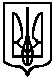 У К Р А Ї Н АСИНЕЛЬНИКІВСЬКА МІСЬКА РАДАсьомого скликання  позачергова сорок восьма  сесіяспільне засідання постійних комісій міської ради П Р О Т О К О Лм. Синельникове						18 березня 2020 року – 9.00Головував  міський  голова Зражевський Д.І.На спільному засіданні постійних комісій  присутні:Заіка О.В. – секретар міської радиЯковін В.Б. – перший заступник міського голови з питань діяльності виконавчих органів міської радиКучерук Т.Г. – заступник міського голови з питань діяльності виконавчих органів міської радиРеутова Л.М. - головний спеціаліст відділу спеціальної, мобілізаційної та військової роботи міської ради.Кірпічова Л.І. – начальник міського  фінансового управління  міської радиПоловна Н.В. - начальник відділу з питань надзвичайних ситуацій та цивільного захисту населення міської ради.Довгань П.В. - керівник комунального некомерційного підприємства «Синельниківська центральна міська лікарня» Синельниківської міської радиСачко О.І. - директор комунального некомерційного підприємства «Синельниківський центр первинної медико-санітарної допомоги Синельниківської міської ради»Ковтун А.О. – начальник юридичного відділу міської радиЧереута В.А. -  головний спеціаліст організаційного відділу міської радиІсаєва С.О. – головний спеціаліст з питань інформаційної діяльності та комунікацій з громадськістю міської ради Чіпець О.І. - начальник Синельниківського відділу поліції Головного управління  Національної поліції в Дніпропетровській областіЖижела М.О. – виконувачка обов’язки начальника вокзалу ст. Синельникове-2На спільному засіданні постійних комісій присутні члени: Постійної комісії міської ради з питань житлово-комунального господарства, благоустрою, екології, транспорту та з питань комунальної власності:Романовських Андрій АркадійовичДрозденко Сергій МиколайовичПетрукович Іван ІвановичДемиденко Михайло Володимирович Чардимов Юрій Геннадійович  Відсутні:Рудь Олександр Володимирович Бусурманова Світлана Миколаївна Постійної комісії  міської ради з питань соціальної політики та праці, освіти, культури, сім’ї, молоді та спорту:Заяц Юлія Володимирівна Сиромятніков Дмитро Юрійович Монич Михайло Юрійович  Бутліменко Віктор ГригоровичЗахарова Олена ЛеонідівнаВідсутні:Червяков Іван Миколайович Дяченко Тетяна ВолодимирівнаПостійної комісії міської ради з питань законності та депутатської діяльності:Чубур Іван ІвановичЗахаров Олег ВолодимировичВідсутні:Солонина Наталія ЄвгенівнаЛитвин Євгеній ВасильовичТурченюк Сергій Леонідович  Мороз Андрій Миколайович Стрельченко Наталія Володимирівна Постійної комісії  міської ради з питань соціально-економічного розвитку, бюджету і фінансів:Сітало Андрій Миколайович Верченко Наталія Володимирівна Бондарь Марина Володимирівна Відсутні:Голова Віта Юріївна Ванжа Микола Федорович Постійної комісії  міської ради з питань архітектури, містобудування та земельних відносин:Дунаєв Володимир ВалерійовичГубанова Ольга Володимирівна Колінько Ірина Петрівна Квач Василь ВасильовичВідсутні: Барановський Володимир Миколайович Шибко Інна Валеріївна Самусенко Микола ФедоровичПитання які виносяться на розгляд спільного засідання постійних комісій:Про внесення змін до міської програми «Здоров’я населення м. Синельникового на 2020-2024 роки» зі змінами.Доповідач: Реутова Людмила Олександрівна - головний спеціаліст відділу спеціальної, мобілізаційної та військової роботи міської ради.Про внесення змін до рішення міської ради від 18.12.2019 №893-46/VІІ «Про бюджет міста Синельникового на 2020 рік» зі змінами.Доповідач: Кірпічова Лариса Іванівна – начальник міського  фінансового управління  міської ради1.CЛУХАЛИ: Головного спеціаліста відділу спеціальної, мобілізаційної та військової роботи міської ради Реутову Л.О. «Про внесення змін та доповнень до міської програми «Здоров’я населення м. Синельникового на 2020-2024 роки» зі змінами.Виступили:Захаров О.В.  – депутат міської ради:Чи будуть закуплені тести на виявлення коронавірусу?Реутова Л.О. – головний спеціаліст відділу спеціальної, мобілізаційної та військової роботи міської ради:В проекті рішення, для покращення матеріально-технічної бази закладів охорони здоров'я, вносяться зміни до програми для забезпечення проведення заходів на випадок виникнення епідемії, карантину. Кошти будуть використані, у разі виникнення потреби, на закупівлю медичних  засобів.Зражевський Д.І. –  міський голова:Проінформував про засідання комісії з питань техногенно-екологічної безпеки і надзвичайних ситуацій щодо запобігання поширенню коронавірусу на території міста Синельникове. Зосередив увагу на тому, що в місті запроваджено карантин на термін з 12 березня по 03 квітня 2020 року:для усіх типів закладів освіти: закладів дошкільної, загальної середньої,  позашкільної, професійної освіти;переведено діяльність усіх закладів освіти на режим дистанційного навчання;скасовано проведення та участь у масових заходах освітнього, соціального, спортивного та мистецько-розважального характеру в усіх корпусах на території закладів освіти, зокрема проведення олімпіад, спартакіад, змагань, тренувань, конкурсів, виставок, концертів, пробного незалежного зовнішнього оцінювання.Зазначив, що з 00 год. 17 березня 2020 року до 03 квітня 2020 року в місті заборонено: проведення всіх масових (культурних, розважальних, спортивних, соціальних, релігійних, рекламних та інших) заходів, у яких бере участь понад 10 осіб, крім заходів, необхідних для забезпечення роботи органів державної влади та органів місцевого самоврядування;з 00 год.01 хв. 17 березня 2020 року до 03 квітня 2020 року роботу суб’єктів господарювання, яка передбачає приймання відвідувачів, зокрема закладів громадського харчування (ресторанів, кафе тощо), торговельно-розважальних центрів, інших закладів розважальної діяльності, фітнес-центрів, закладів культури, торговельного і побутового обслуговування населення, крім роздрібної торгівлі продуктами харчування, пальним, засобами гігієни, лікарськими засобами та виробами медичного призначення, засобами зв’язку, провадження банківської та страхової діяльності, а також торговельної діяльності і діяльності з надання послуг з громадського харчування із застосуванням адресної доставки замовлень за умови забезпечення відповідного персоналу засобами індивідуального захисту, проведення дезінфекції приміщень та протиепідемічних заходів, дотримання дезрежиму та інструкції щодо використання дезінфікуючих засобів.Також з 12 год. 00 хв. 18 березня 2020 року до 03 квітня 2020 року заборонено:регулярні та нерегулярні перевезення пасажирів автомобільним транспортом у приміському сполученні (крім перевезення легковими автомобілями);перевезення понад 10 пасажирів одночасно в одному транспортному засобі та автомобільному транспорті, що здійснює регулярні пасажирські перевезення на міських маршрутах у звичайному режимі руху;-	перевезення понад 10 пасажирів одночасно в автобусах, які виконують регулярні пасажирські перевезення на міських автобусних маршрутах в режимі маршрутного таксі;-	заїзд на територію автостанцій автобусів, які здійснюють перевезення пасажирів у приміському сполученні, та реалізацію власниками автостанцій квитків автомобільним перевізникам, які виконують такі перевезення.-	Зазначив, що програмою передбачене фінансування для придбання необхідних медикаментів, медичного спеціального одягу та обладнання, дезінфекційних засобів та засобів індивідуального захисту медичних працівників та підозрілих осіб на хворобу, спричинену будь-яким вірусом.Бутліменко В.Г. –  депутат міської ради:Дане рішення підтримую і вважаю все вищесказане вірним, оскільки ніхто не може передбачити, що буде завтра. Кошти виділяти потрібно. Бажано надати потім звіт про їх використання: на що і куди витрачено. Кірпічова Л.І. – начальник міського фінансового управління міської ради:Проінформувала, що за рахунок вільного залишку бюджетних коштів, що склався  станом на 01.01.2020,  збільшено видатки на  283,3 тис. грн. на придбання засобів захисту та виробів медичного призначення для запобігання поширення    коронавірусу  COVID -19, в тому числі:комунальному некомерційному підприємству «Синельниківська центральна міська лікарня» Синельниківської міської ради» - 151,6 тис. грн.;комунальному некомерційному підприємству «Синельниківський центр первинної медико-санітарної допомоги Синельниківської міської ради» -      57,3 тис. грн.; відділу освіти міської ради – 74,5 тис. грн.Довгань П.В. – керівник некомерційного підприємства «Синельниківська центральна міська лікарня» Синельниківської міської ради:Зазначив, що в центральній міській лікарні на сьогодні вжиті всі заходи щодо недопущення захворювання: закуповуються медичні халати та рукавички, шиються захисні пов’язки; при вході в лікарню та на всіх поверхах розміщені дозатори з антисептиками. Враховуючи стан, який склався, в зв’язку з поширенням коронавірусу, підготовлено та розміщено в засобах масової інформації та соцмережах звернення до мешканців міста та району з роз’ясненнями щодо заходів, спрямованих на запобігання поширенню гострої респіраторної хвороби. Але основний засіб захисту на сьогодні це – виконання правил ізоляції, самоізоляції та роз’єднання.Звернув увагу на те, що тимчасово припинено проведення планових заходів з госпіталізації та планових операцій, крім термінових та невідкладних.Ведеться робота над готовністю та перепрофілюванням інфекційного відділення  для прийому та лікування виявлених інфікованих хворих на кроронавірус. Сачко О.І. - директор комунального некомерційного підприємства «Синельниківський центр первинної медико-санітарної допомоги Синельниківської міської ради»:З метою протидії поширенню коронавірусу, у разі виявлення симптомів, подібних на коронавірус: нежиті, підвищення температури тіла, ускладнення дихання, сухого кашлю, порадила залишатися вдома та не відвідувати медичні заклади, а зателефонувати своєму сімейному лікарю для вирішення питання лікування.Чубур І.І. – депутат міської ради:А якщо буде наплив до лікаря?Сачко О.І. - директор комунального некомерційного підприємства «Синельниківський центр первинної медико-санітарної допомоги Синельниківської міської ради»:Ми закликаємо не пересуватися містом без крайньої на те потреби та  не відвідувати лікарню, а все таки звертатися до лікаря в телефонному режимі. Всі дзвінки будуть прийняті та надані рекомендації щодо подальших дій.  Телефони сімейних лікарів, педіатрів можна дізнатися, зателефонувавши до реєстратури  центру, а саме:реєстратура амбулаторії №1, розташована за адресою: м. Синельникове вул. Гагаріна, 3, телефон: 0685813749;реєстратура амбулаторії №2, розташована за адресою: м. Синельникове вул. Миру, 52, телефон: 0685418747;реєстратура амбулаторії №3, розташована за адресою: м. Синельникове вул. Виконкомівська, 32, телефон: 0930068753.Звернула увагу також на те, що громадяни, які повернулися додому із закордонної поїздки, повинні дотримуватися правил самоізоляції та повідомити свого сімейного лікаря про історію подорожей.Бутліменко В.Г. –  депутат міської ради:Звернув увагу, що на його думку в місті є два осередки розповсюдження інфекцій. Перший - це приміщення вокзалу ст. Синельникове-2, у якому влаштовують нічліг бомжі. Зрозуміло, що людям десь потрібно перебути, але цього не повинно бути. Вважаю це не провина начальника вокзалу, але… Другий – це стихійна торгівля на привокзальній площі ст. Синельникове -1.Зражевський Д.І. – міський голова:Звернув увагу на те, що відповідно до правил поведінки громадян  на  залізничному транспорті, всі громадяни на території вокзалу повинні  дотримуватись правил санітарно-гігієнічної та санітарно-протиепідемічної безпеки. З метою недопущення розповсюдження інфекцій, безпечного перебування пасажирів в приміщенні вокзалу, рекомендував керівнику ст. Синельникове -2 разом працівниками Синельниківського відділу поліції вжити термінових заходів про недопущення перебування в приміщенні вокзалу ст. Синельникове-2  осіб без постійного місця проживання. Поставив завдання начальнику Синельниківського відділу поліції Чіпець О.І. здійснювати заходи щодо чергування наряду поліції по ліквідації стихійної торгівлі на ст. Синельникове-1. Порушників притягувати до адміністративної  відповідальності.Вирішили: Винести проект рішення  на розгляд сесії міської ради.2.CЛУХАЛИ:Начальника міського фінансового управління міської ради Кірпічову Л.І. «Про внесення змін до рішення міської ради від 18.12.2019 №893-46/VІІ «Про бюджет міста Синельникового на 2020 рік» зі змінами».Вирішили:		Винести проект рішення  на розгляд сесії міської ради.Міський голова 								Д.І.ЗРАЖЕВСЬКИЙ